Math 8Final Exam Review BookletName(s): _______________________________Part 1: I can find perfect squares and square roots using grids and numbersPart 2: I can estimate the square root of numbers that are not perfect squaresPart 3: I can demonstrate an understanding of percents greater than 0%Part 4: I can demonstrate an understanding of ratios and ratesPart 5: I can multiply and divide positive fractions and mixed numbersPart 6: I can multiply and divide positive and negative integers using both tiles and numbersPart 7: I can graph and analyse two variable linear relationsPart 8: I can solve for X both pictorially using algebra tiles (or balances) as well as numericallyPart 9: I can use the Pythagorean Theorem to solve right triangle problemsPart 10: I can draw and construct nets for 3D objectsPart 11: I can determine surface area for rectangular prisms, triangular prisms, and cylindersPart 12: I can determine volume for prisms and cylindersPart 13: I can draw the top, front, and side views of 3D objects of prismsPart 14: I can explain the properties of tessellationsPart 15: I can critique ways in which data is graphically and statistically presentedPart 16: I can solve probability of independent eventsSolve for 32Solve √30:Solve for 132Solve √21: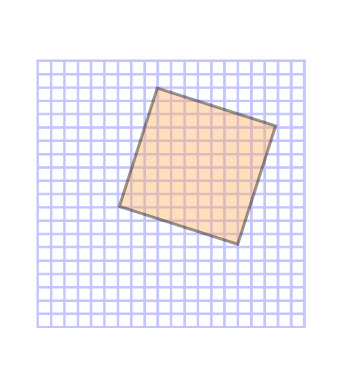 Estimate for Estimate for Estimate for Estimate for Estimate for Estimate for Write 37% as a fraction in lowest terms Write as a percentWrite 110% as a fraction in lowest terms Write as a percentWhat is 120% of 75?What is 45% of 80?Reduce the following ratio 5 red marbles to 10 blue marbles to 15 yellow marbles:Nester’s is selling 10 limes for $3.  What is the unit price per lime?If the ratio of dogs to horses to cats is 2:3:6, how many dogs are there if there are 9 horses?Nester’s is selling grapes for $3 for 150 grams.  IGA is selling grapes for $4 for 200 grams.  Which is a better deal?Mrs. Becker drives to Omak.  It takes her 2.5 hours to drive the 214 Km.  If she drove at a consistent speed for the entire trip, what was her rate of travel?Which is the better deal…4 pencils for $3.50 or 10 pencils for $7.99?Using tiles, show the answer to the below question:5 – 10 + 3 +2Solve                6(-3 + 5 ) – 2(-12 + 3)Using tiles, show the answer to the below question:4(-5)Solve                3(-7 + 5 ) – 3(12 + 3)Using tiles, show the answer to the below question:3(9 + 3) – 4(8 – 12)Solve                6(-3 + 5 - 12 + 3)Using tiles, show the answer to the below question:2(10 + 3) – (5– 1)Solve                (-4 + 7 )(-6 + 3)Fill in the missing parts of the below table of values:y = 5x - 2Fill in the missing parts of the below table of values:y = 2x + 2What is the equation for the below graph?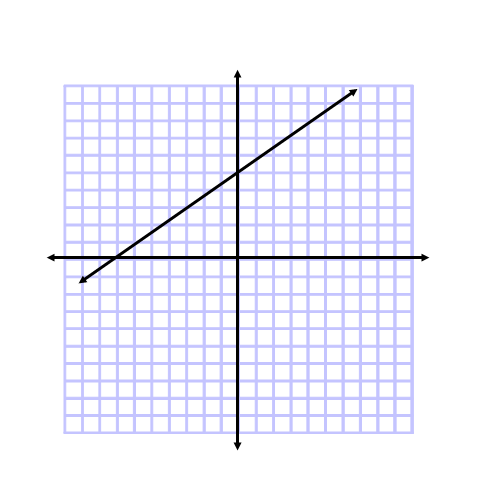 Rearrange the below equation into the proper format for equation of a line.4x + 3y = 12What is the equation for the below graph?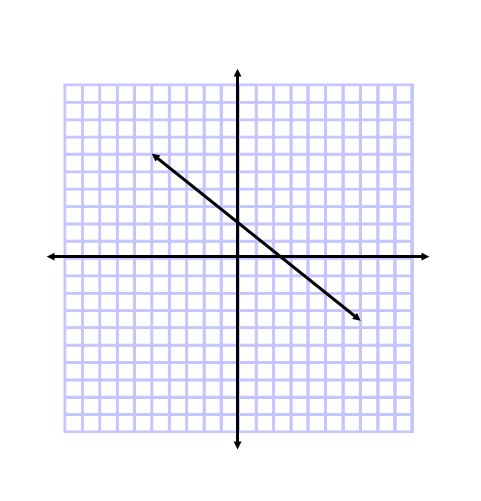 Graph the below equation:  Y = 3x + 1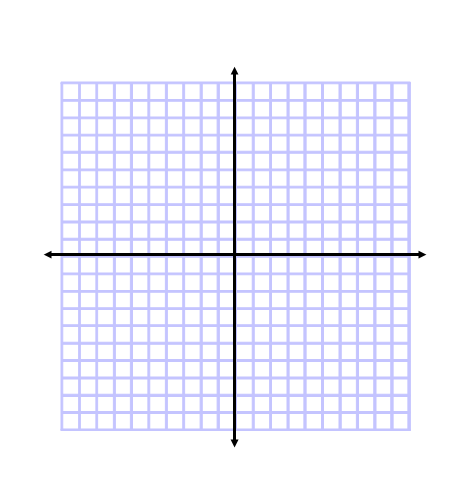 Using algebra tiles or balances, show how you would solve for X:    2x -1 = 19Solve:         Using algebra tiles or balances, show how you would solve for X:    4x + 3 = 15Solve:         Solve:         Solve:         Solve for the unknown side:Is this a right triangle?  Why or why not?Solve for the unknown side:Is this a right triangle?  Why or why not?Colby is hiking up .   left him a map.  He is supposed to hike 5 Km east from his starting spot, and then hike 8 Km north.  Colby decided that hiking along the hypotenuse would be faster. Is it?  Why or why not?  Is this a right triangle?  Why or why not?Draw a net for a right rectangular prism that would have volume of 90 cm3.  Include dimensions on your net diagram.Draw a net for a cylinder that would have volume of 90 cm3.  Include dimensions on your net diagram.12.56 cm3What is the surface area of the below shape?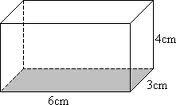 What is the surface area of the below shape?What is the surface area of the below shape?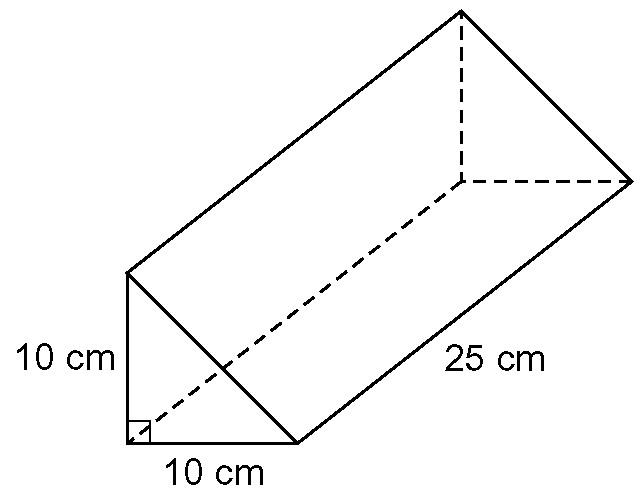 What is the surface area of the below shape?What is the surface area of the below shape?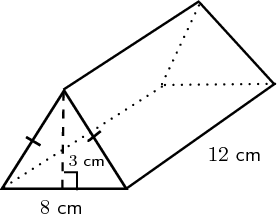 What is the surface area of the below shape?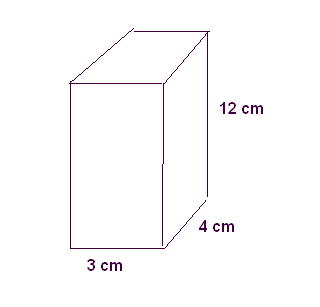 What is the volume of the below shape?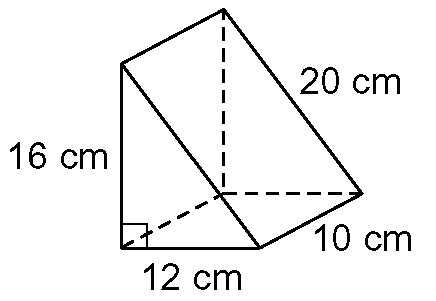 What is the volume of the below shape?What is the volume of the below shape?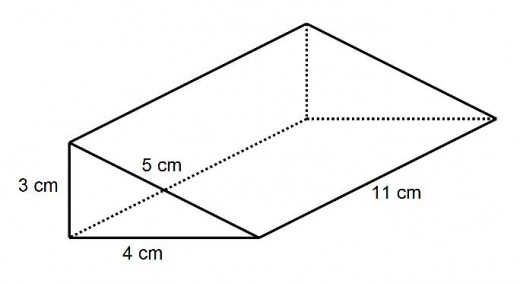 What is the volume of the below shape?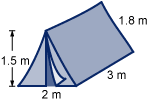 What is the volume of the below shape?What is the volume of the below shape?Draw the top view of a cylinderDraw the top view of a rectangular prim that has an area of 20 cm2Describe the steps to make a tessellation.  Draw an example of one.You have collected data on the on middle school student’s favourite courses.  You want to show it in percent of students who like each class .  What is the best way to show thisin graph format? Why?pie chartline graphbar graphdata tableBecause: ________________________________________________________________________________________________________________________________________________________________________________________________________________________________________________________________________________________________________________________________________________________________________Why do you use a graph? ______________________________________________________________________________________________________________________________________________________________________________________________________________________________________________________________________________________________________________________________________________________________________What information should be in a graph? _______________________________________________________________________________________________________________________________________________________________________________________________________________________________________________________________________________________________________________________________________________________________________In a standard deck of cards, which is the probability that when you take a card, you will get a heart?You have two six sided dice.  When you roll both independently, what is the probability that you will get a 4 and a 5?A coin is tossed and a single 6-sided die is rolled. Find the probability of landing on the head side of the coin and rolling a 3 on the die.A card is chosen at random from a deck of 52 cards. It is then replaced and a second card is chosen. What is the probability of choosing a jack and then an eight?A jar contains 6 red balls, 3 green balls, 5 white balls, and 7 yellow balls.  Two balls are chosen from the jar, with replacement. What is the probability that both balls chosen are green?A nationwide survey showed that 65% of all children in the United States dislike eating vegetables. If 4 children are chosen at random, what is the probability that all 4 dislike eating vegetables? (Round your answer to the nearest percent.)